В рамках проведения НЕДЕЛИ БЕЗОПАСНОСТИ (23-27 сентября 2019), посвящённой вопросам обеспечения безопасности детей на дорогах, в нашем дошкольном учреждении педагоги организовали комплекс мероприятий, направленных на совершенствование профилактической работы с обучающимися и родителями (законными представителями) несовершеннолетних:Обновление информации по БДД в уголках для родителей, где разместили консультации и буклеты-памятки с целью воспитывать дисциплинированность и сознательное выполнение правил дорожного движения, культуру поведения в дорожно-транспортном процессе.Активизировать работу по пропаганде правил дорожного движения и безопасного образа жизни среди родителей.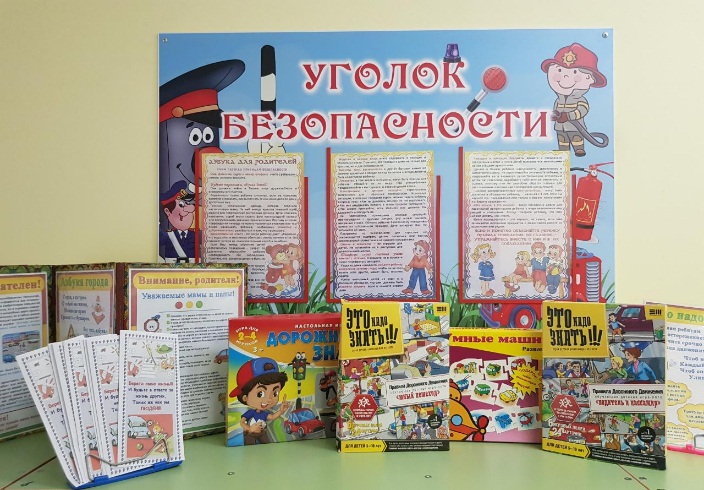 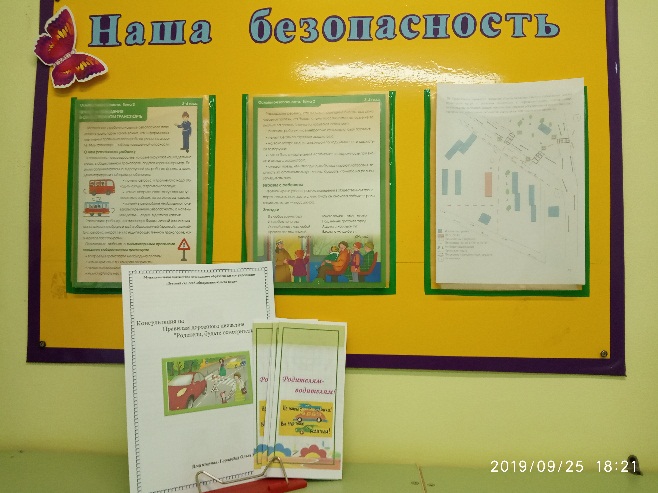 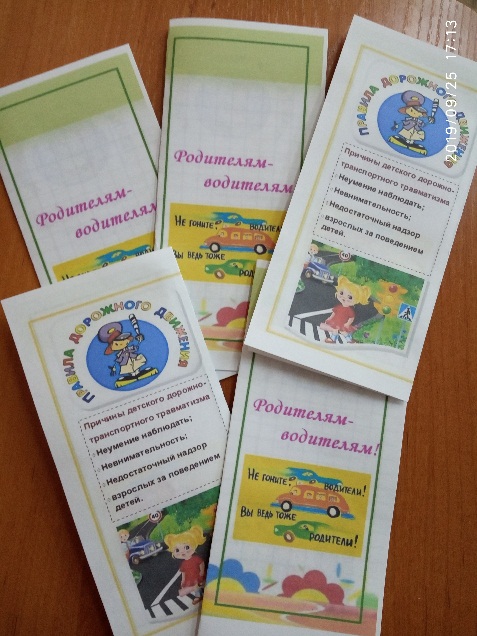 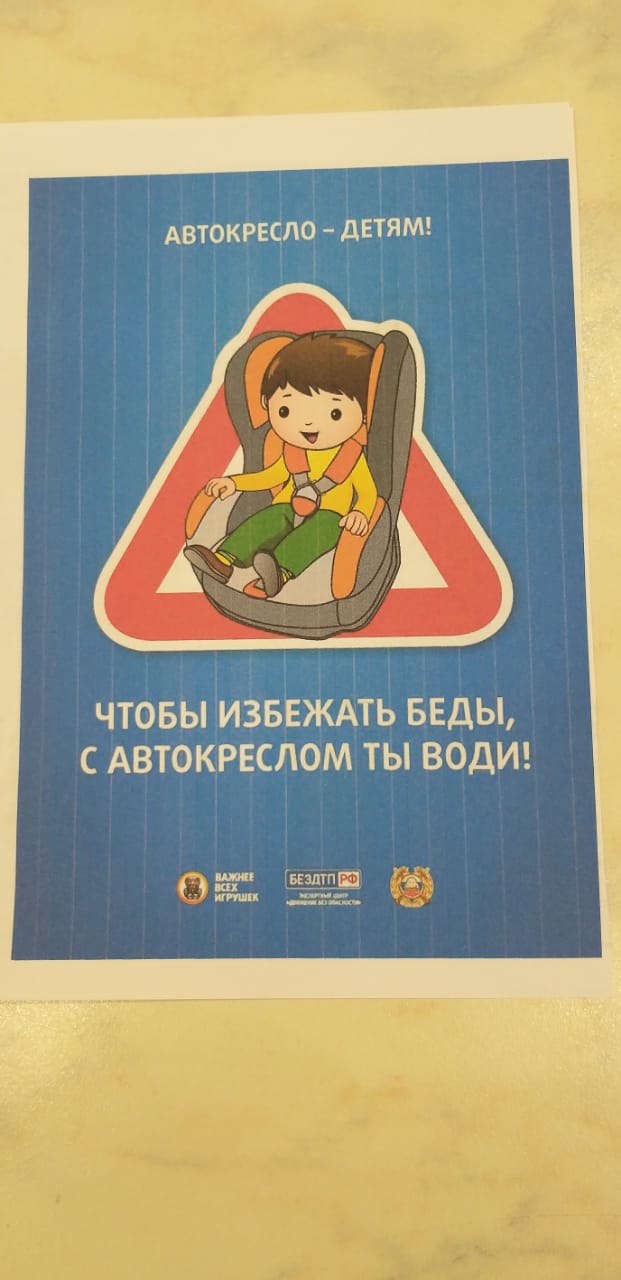 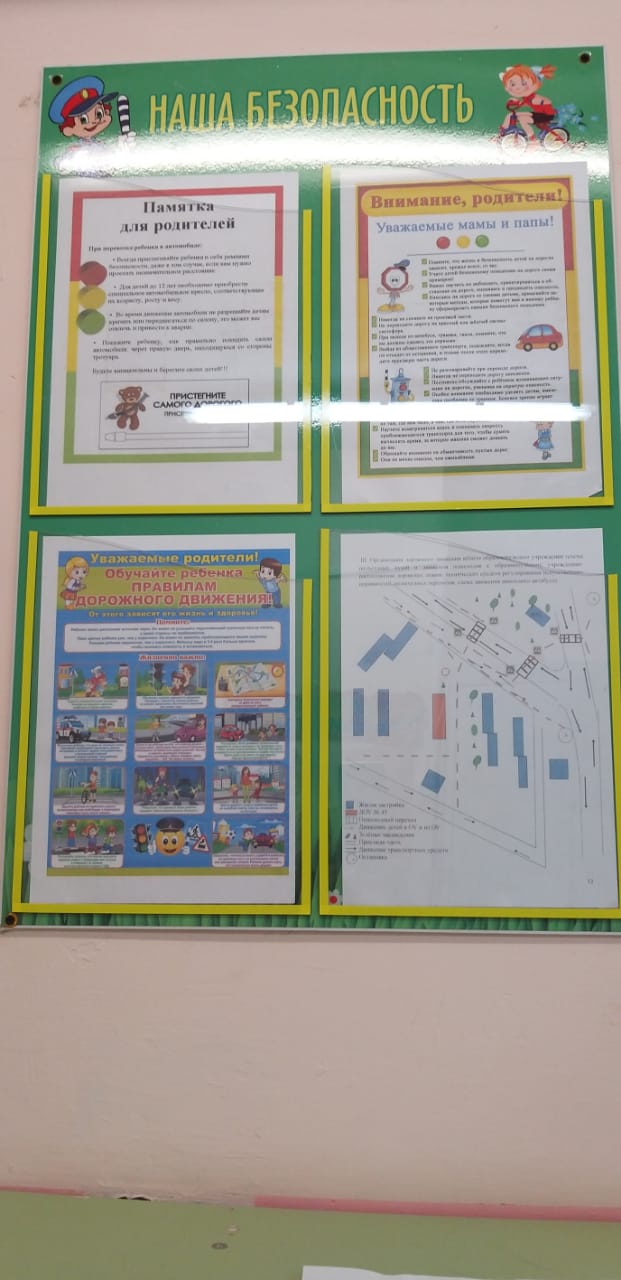 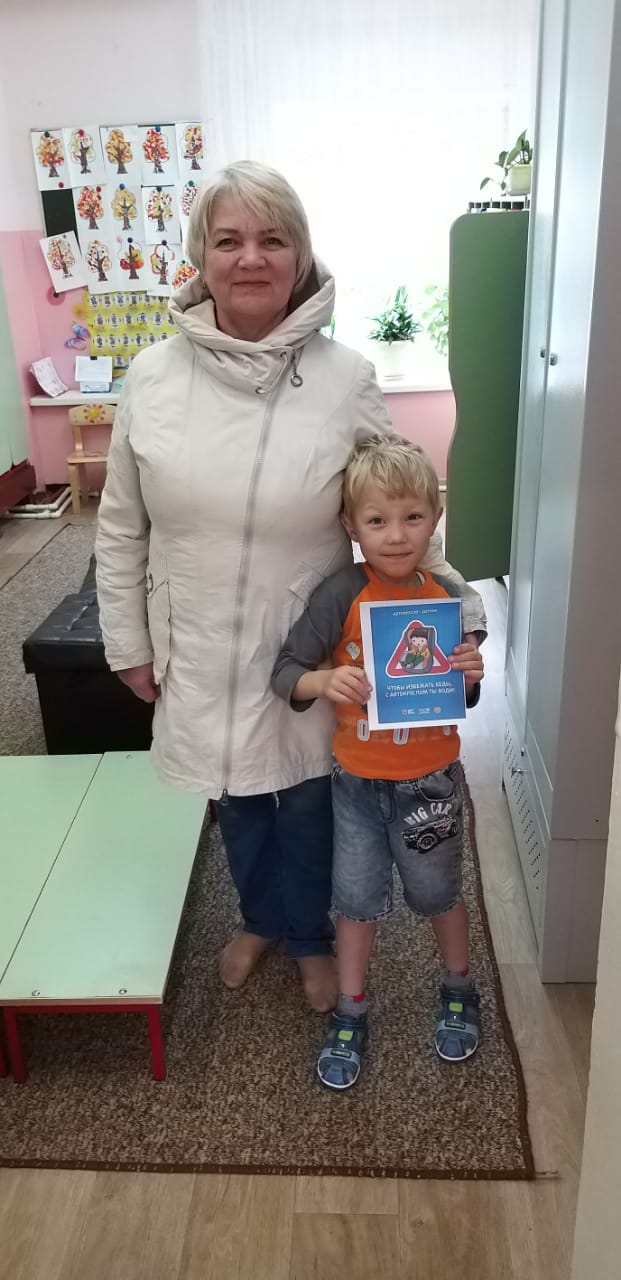 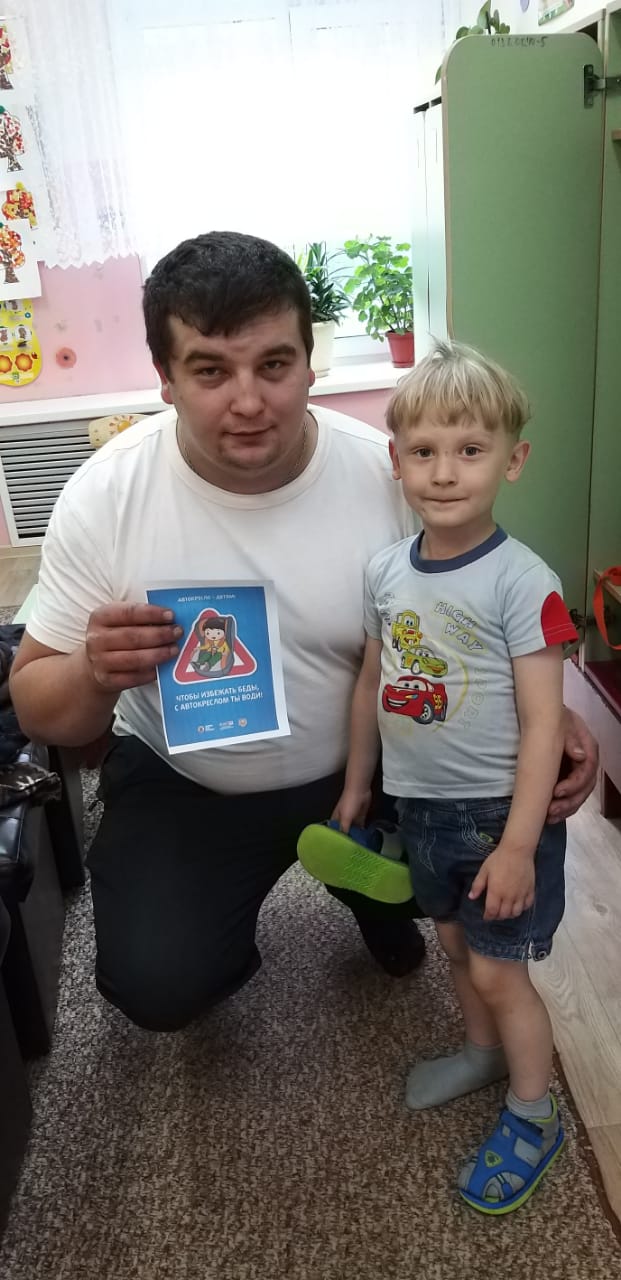 С воспитанниками были проведены Беседы о правилах дорожного движения: «Дорога ошибок не прощает»«Безопасная дорога»«Правила безопасности»Образовательные ситуации: «Правила дорожные – знать каждому положено»«Наши помощники на дорогах»«Необычные машины»Чтение стихотворений: А. Усачев «Правила дорожного движения», С. Маршак «Светофор».Пешеходная прогулка к перекрестку – наблюдение за дорожным движением и работой светофора.Распознающие наблюдения «Участники дорожного движения», «Правила дорожного движения».Игры: Сюжетно-ролевые «Автобус» сюжет «Поездка в зоопарк», «Шоферы».Подвижные игры «Воробушки и автомобиль», «Бег парами»: сюжет «Такси», игровые упражнения – «Разминка пешехода», «Паровоз и вагоны».Познавательные игры по правилам безопасности на дороге «Говорящий светофор».Дидактическая игра «Что из чего?» по теме «Геометрические фигуры: сюжет «Транспорт».Рисование тема: «Автобус»Конструирование тема: «Строим машину»Развлечение на знание правил дорожного движения с участием родителей «Красный, желтый, зеленый».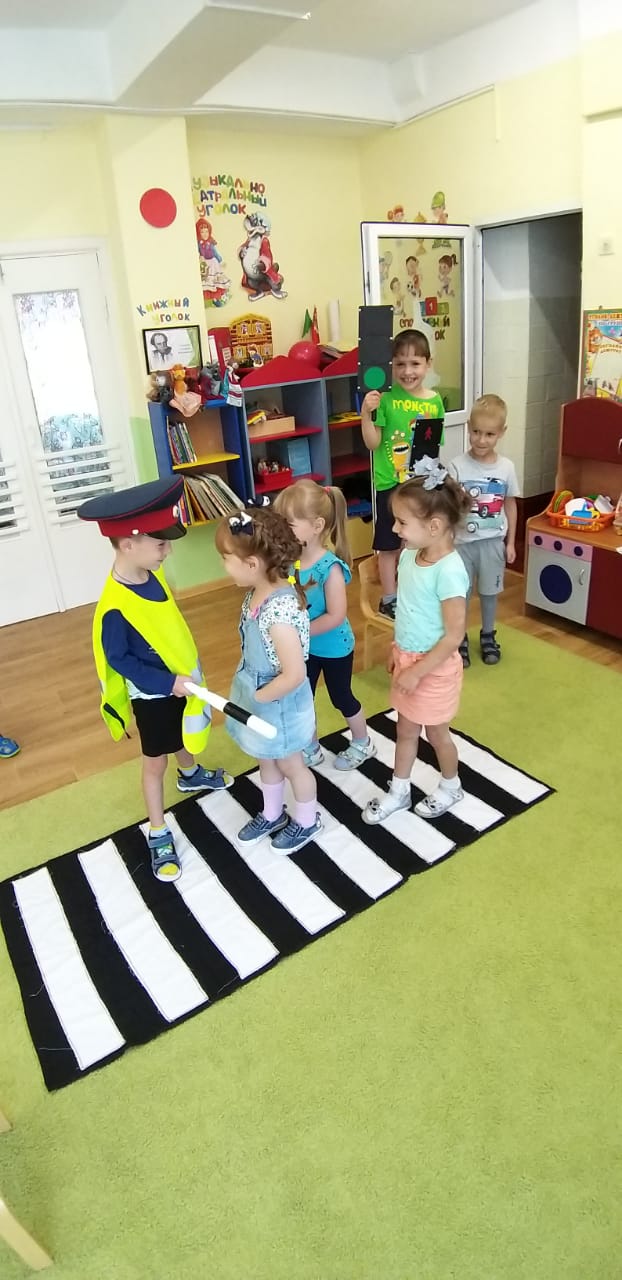 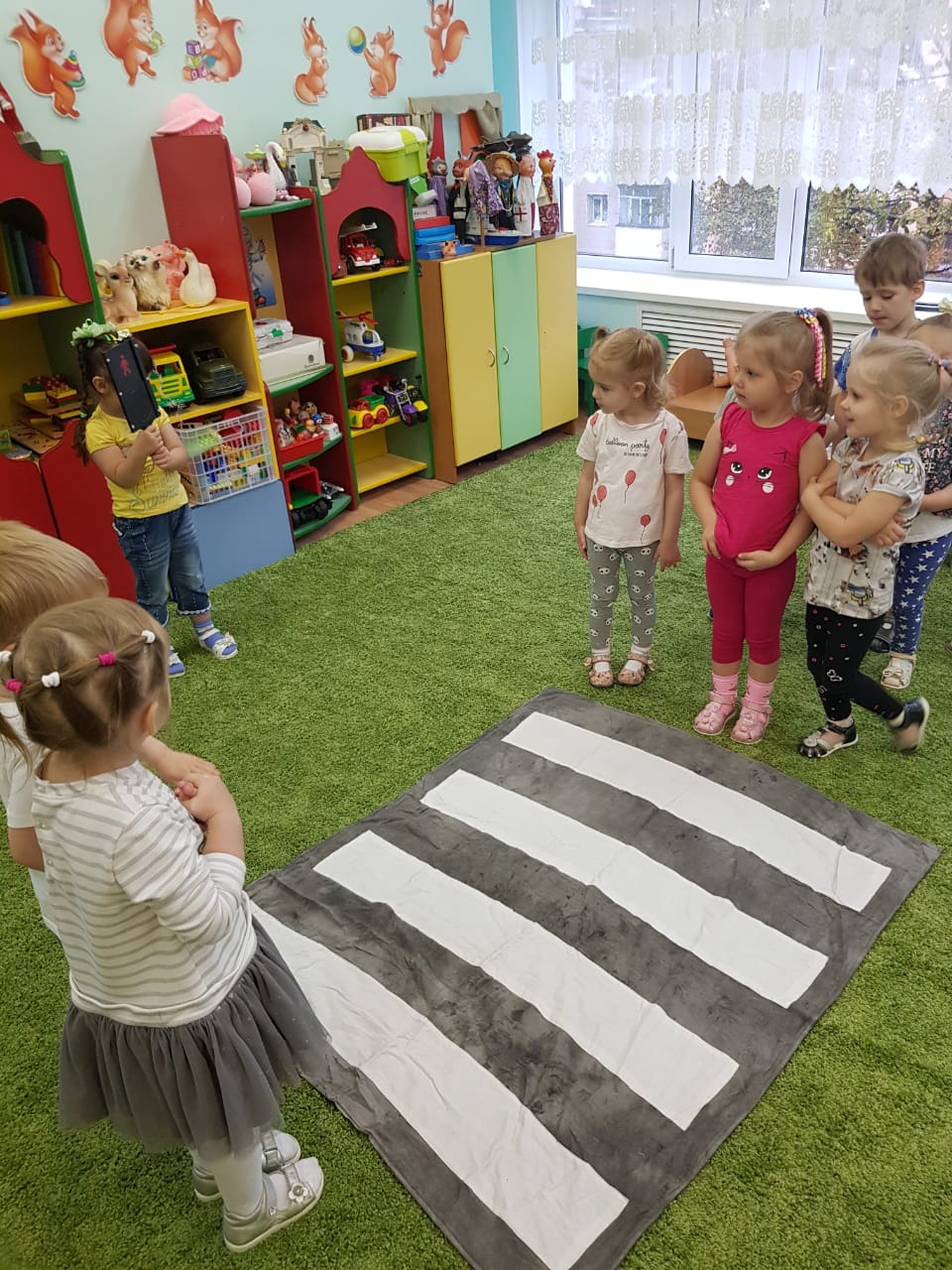 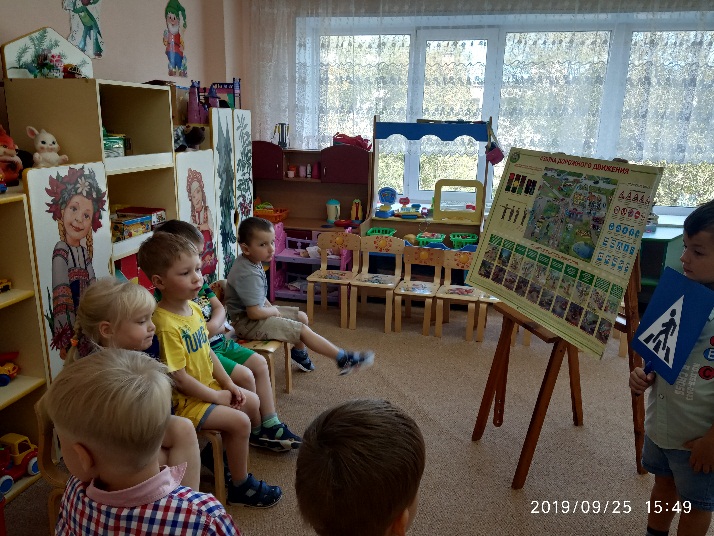 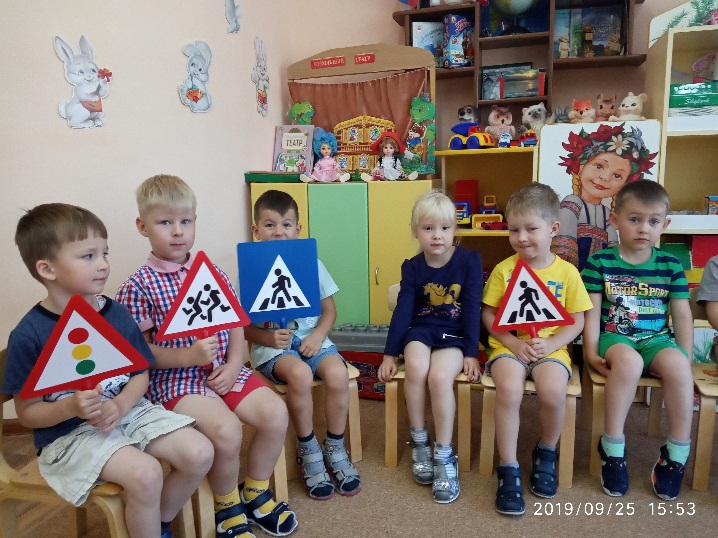 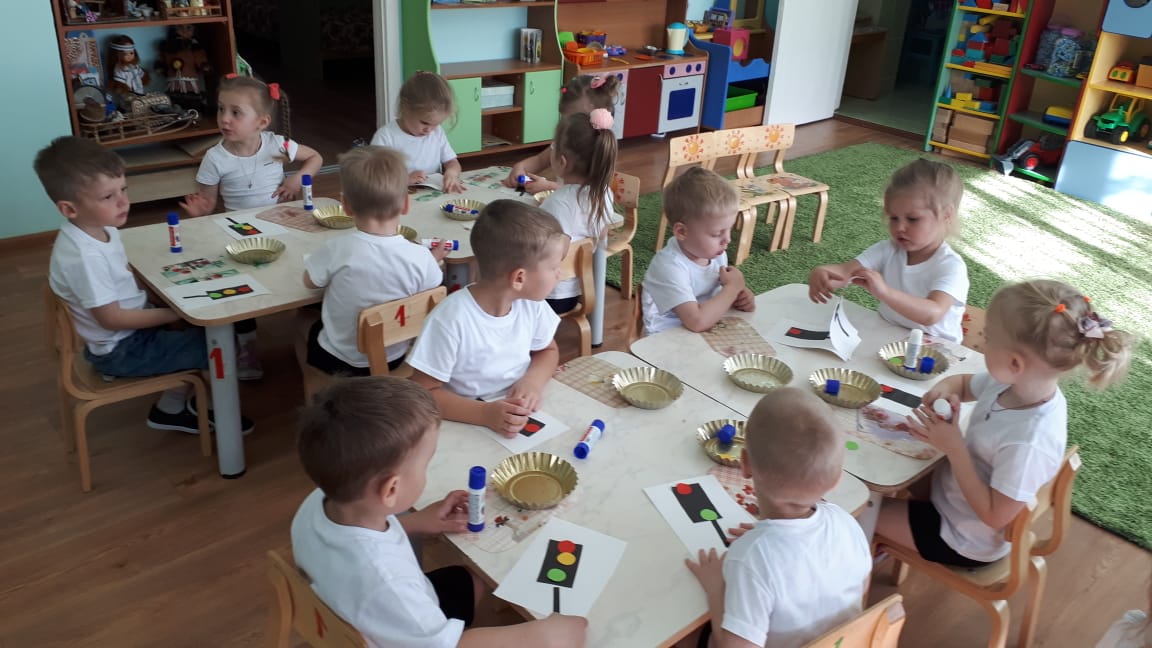 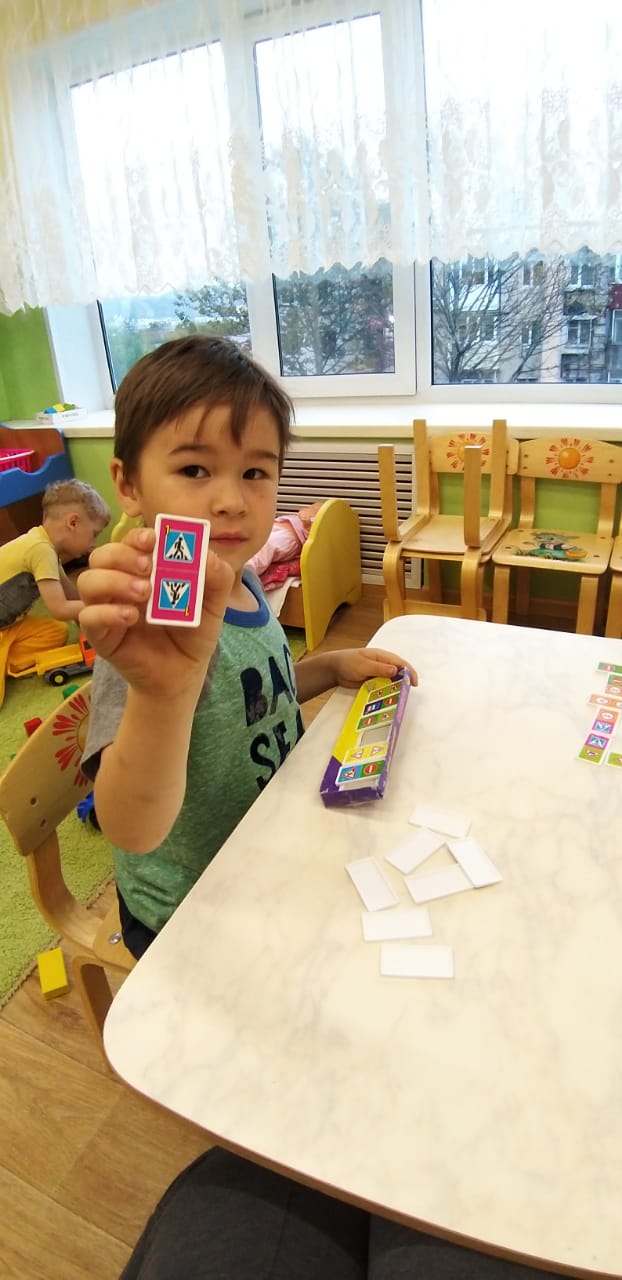 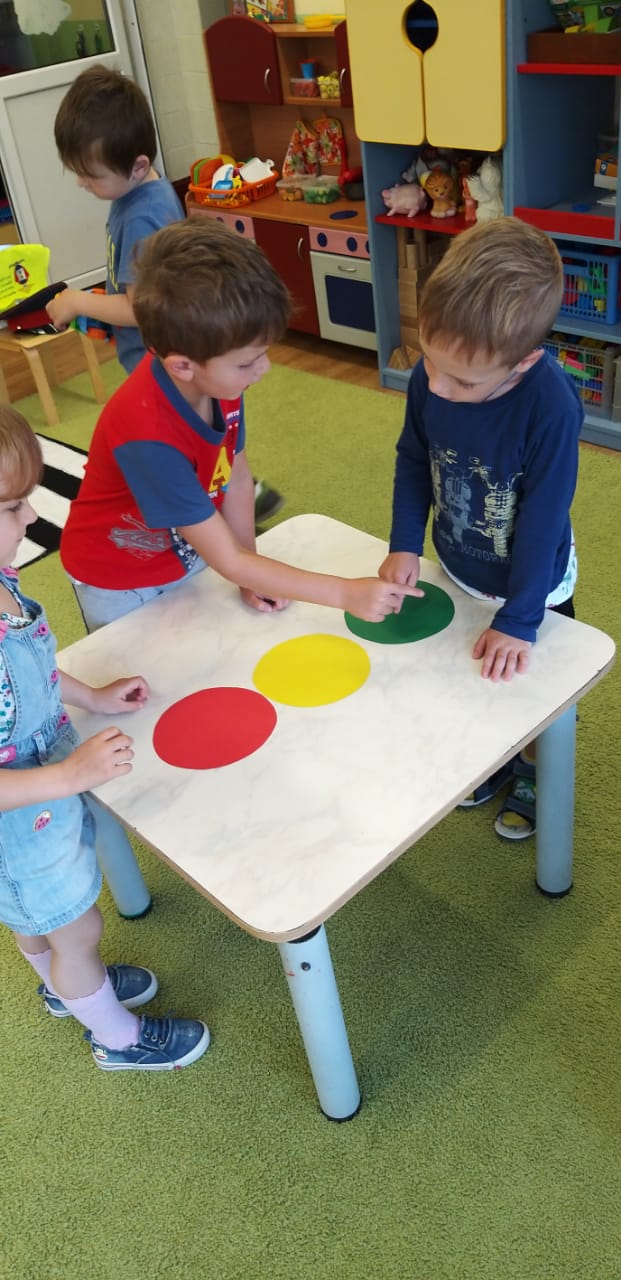 Проведение Акции «Соблюдение Правил Дорожного Движения».Цель: обратить внимание жителей города Петропавловска - Камчатского на ответственное отношение к соблюдению Правил дорожного движения, привлечение внимания к проблеме детского дорожно-транспортного травматизма.                    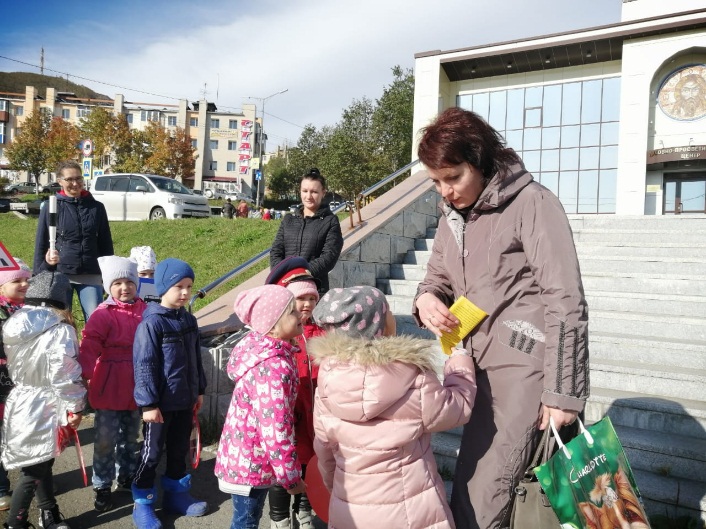 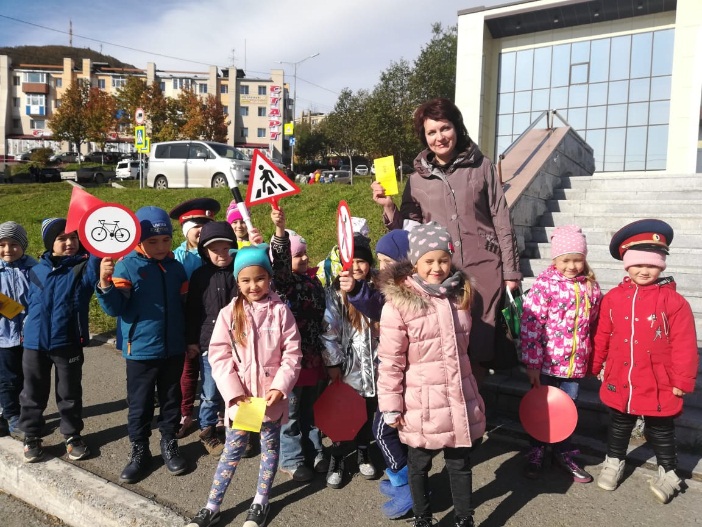 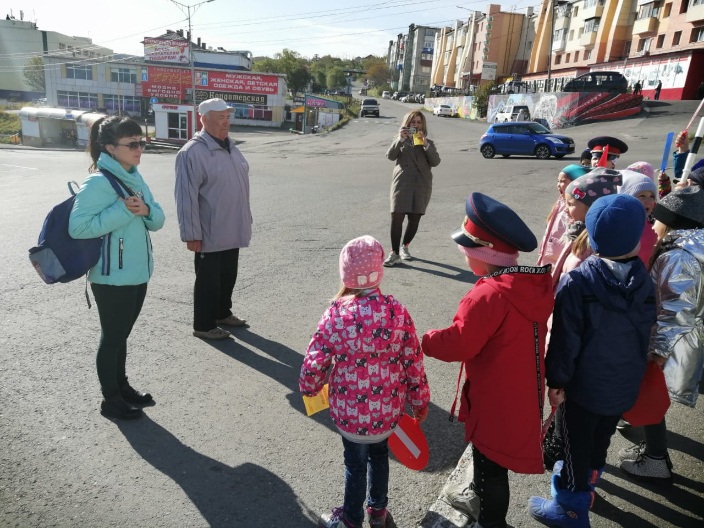 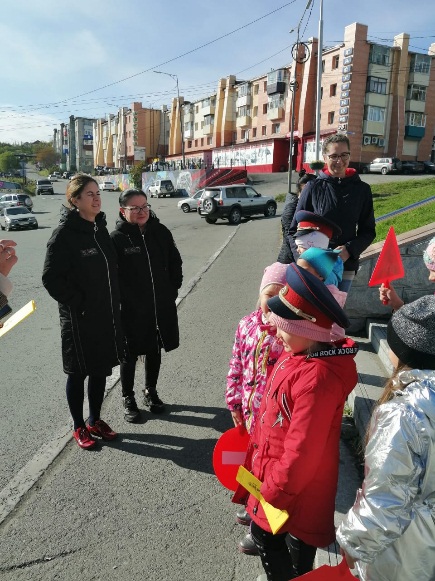 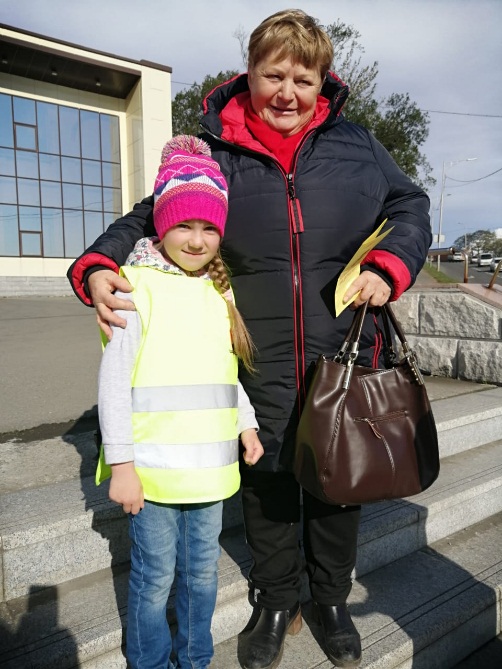 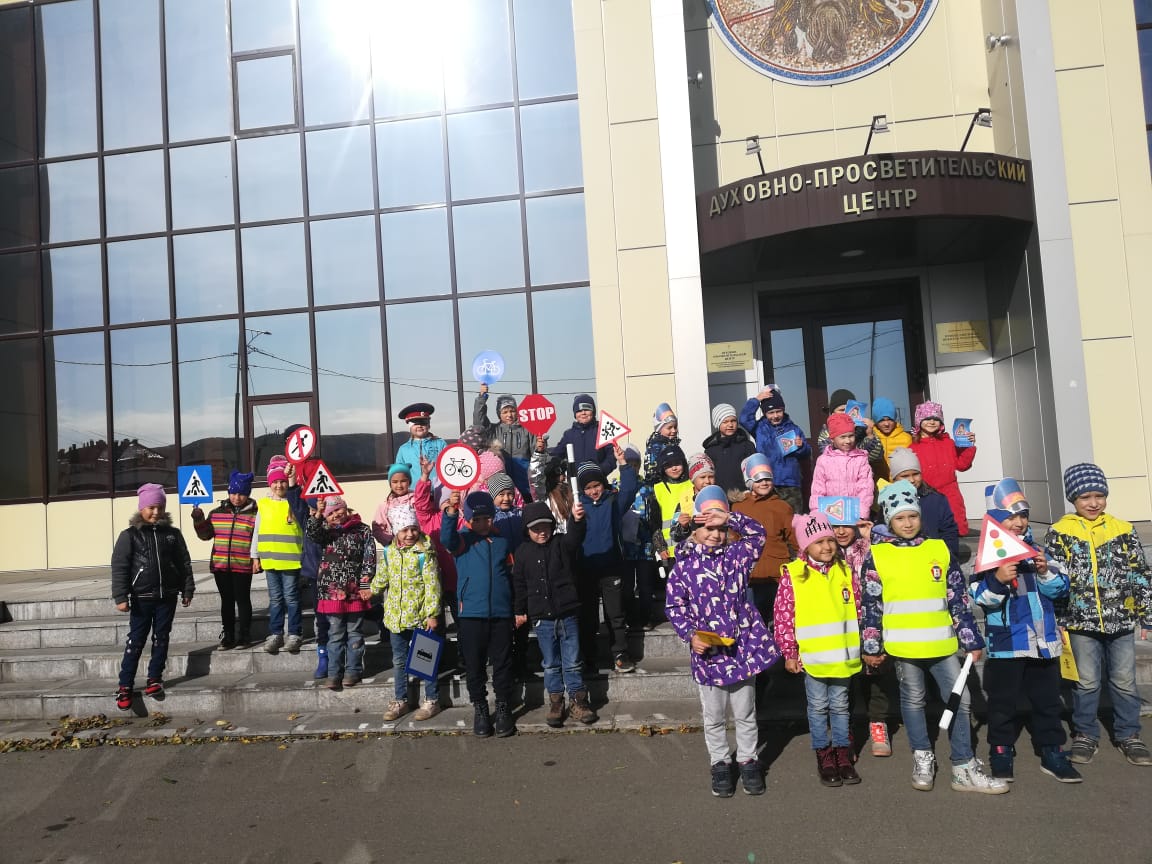 